 STATE LEVEL ESSAY WRITING competition 2018-19       									           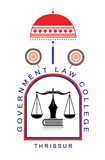 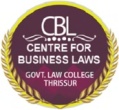        								                               			   CENTRE FOR BUSINESS LAWS                                                  GOVT. LAW COLLEGE, THRISSURREGISTRATION FORM                             Title of the Essay:…………………………………………………………….        Name of the Participant:………………………………………………………        Semester/Year:……………………………………………………………        Course of Study: …………………………………………………………….        Name and Address of Institution/University: …………………………………         ………………………………………………………………………………         ……………………………………………………………………………….         Male/Female: ………………………………………………………………….         Age: …………………………………………………………………………..         E-mail Address:……………………………………………………………….         Personal Contact Number:…………………………………………………...         Address for Correspondence:…………………………………………………        ……………………………………………………………………………… Signature of Participant			     Seal & Signature of                                                                                          Head of InstitutionAffixPassport Size Photo here